 Year 3 – PSHE – Spring one Year 3 – PSHE – Spring one Year 3 – PSHE – Spring one Year 3 – PSHE – Spring oneWhat should I already know?What am I going to learn in this unit?Vocabulary I need to knowVocabulary I need to knowRelationships:I can identify positive aspects of being part of a family. I can explain different ways that people can care for each other. I can explain what is appropriate to share with friends, family, classmates and wider social groups. I can explain what privacy and personal boundaries are and how to respect them. Living in the wider world:I can explain what a responsibility is.I can identify a responsibility I have. I can explain why rights are important. Health and wellbeing: I can identify healthy and unhealthy choices in food and how this could negatively impact me. I can explain what is meant by a healthy, balanced diet. Relationships:I can explain what an upstander and a bystander is. I can identify the effects and consequences of bullying for the people involved. I can identify the similarities and differences between online bullying and face-to-face bullying. I can explain what to do and whom to tell if I see or experience bullying or hurtful behaviour. Living in the wider world:I can identify basic strategies to keep myself safe onlineI can explain what inappropriate and appropriate content is and how to report inappropriate content.I can explain what to do if I am unsure or worried about a situation online. I can explain what a stereotype is and give an example. I can explain how to safely challenge a stereotype. Health and wellbeing: I can identify healthy and unhealthy choices in exercise and sleep and how this could negatively impact me. I can begin to explain the positive and negative effects of habits on a healthy lifestyle. I can explain that regular exercise is good for my mental and physical health. Upstander  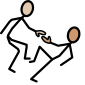 Someone who sees bad or inappropriate behaviour and tries to stop it. Relationships:I can identify positive aspects of being part of a family. I can explain different ways that people can care for each other. I can explain what is appropriate to share with friends, family, classmates and wider social groups. I can explain what privacy and personal boundaries are and how to respect them. Living in the wider world:I can explain what a responsibility is.I can identify a responsibility I have. I can explain why rights are important. Health and wellbeing: I can identify healthy and unhealthy choices in food and how this could negatively impact me. I can explain what is meant by a healthy, balanced diet. Relationships:I can explain what an upstander and a bystander is. I can identify the effects and consequences of bullying for the people involved. I can identify the similarities and differences between online bullying and face-to-face bullying. I can explain what to do and whom to tell if I see or experience bullying or hurtful behaviour. Living in the wider world:I can identify basic strategies to keep myself safe onlineI can explain what inappropriate and appropriate content is and how to report inappropriate content.I can explain what to do if I am unsure or worried about a situation online. I can explain what a stereotype is and give an example. I can explain how to safely challenge a stereotype. Health and wellbeing: I can identify healthy and unhealthy choices in exercise and sleep and how this could negatively impact me. I can begin to explain the positive and negative effects of habits on a healthy lifestyle. I can explain that regular exercise is good for my mental and physical health. Bystander  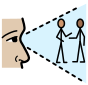 Someone who sees bad or inappropriate behaviour but doesn’t do anything to stop it. Relationships:I can identify positive aspects of being part of a family. I can explain different ways that people can care for each other. I can explain what is appropriate to share with friends, family, classmates and wider social groups. I can explain what privacy and personal boundaries are and how to respect them. Living in the wider world:I can explain what a responsibility is.I can identify a responsibility I have. I can explain why rights are important. Health and wellbeing: I can identify healthy and unhealthy choices in food and how this could negatively impact me. I can explain what is meant by a healthy, balanced diet. Relationships:I can explain what an upstander and a bystander is. I can identify the effects and consequences of bullying for the people involved. I can identify the similarities and differences between online bullying and face-to-face bullying. I can explain what to do and whom to tell if I see or experience bullying or hurtful behaviour. Living in the wider world:I can identify basic strategies to keep myself safe onlineI can explain what inappropriate and appropriate content is and how to report inappropriate content.I can explain what to do if I am unsure or worried about a situation online. I can explain what a stereotype is and give an example. I can explain how to safely challenge a stereotype. Health and wellbeing: I can identify healthy and unhealthy choices in exercise and sleep and how this could negatively impact me. I can begin to explain the positive and negative effects of habits on a healthy lifestyle. I can explain that regular exercise is good for my mental and physical health. Bullying  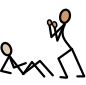 Repetitive, intentional hurting (by words and/or actions) of someone.  Relationships:I can identify positive aspects of being part of a family. I can explain different ways that people can care for each other. I can explain what is appropriate to share with friends, family, classmates and wider social groups. I can explain what privacy and personal boundaries are and how to respect them. Living in the wider world:I can explain what a responsibility is.I can identify a responsibility I have. I can explain why rights are important. Health and wellbeing: I can identify healthy and unhealthy choices in food and how this could negatively impact me. I can explain what is meant by a healthy, balanced diet. Relationships:I can explain what an upstander and a bystander is. I can identify the effects and consequences of bullying for the people involved. I can identify the similarities and differences between online bullying and face-to-face bullying. I can explain what to do and whom to tell if I see or experience bullying or hurtful behaviour. Living in the wider world:I can identify basic strategies to keep myself safe onlineI can explain what inappropriate and appropriate content is and how to report inappropriate content.I can explain what to do if I am unsure or worried about a situation online. I can explain what a stereotype is and give an example. I can explain how to safely challenge a stereotype. Health and wellbeing: I can identify healthy and unhealthy choices in exercise and sleep and how this could negatively impact me. I can begin to explain the positive and negative effects of habits on a healthy lifestyle. I can explain that regular exercise is good for my mental and physical health. Inappropriate  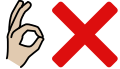 An action or response that is not okay for the situation. Relationships:I can identify positive aspects of being part of a family. I can explain different ways that people can care for each other. I can explain what is appropriate to share with friends, family, classmates and wider social groups. I can explain what privacy and personal boundaries are and how to respect them. Living in the wider world:I can explain what a responsibility is.I can identify a responsibility I have. I can explain why rights are important. Health and wellbeing: I can identify healthy and unhealthy choices in food and how this could negatively impact me. I can explain what is meant by a healthy, balanced diet. Relationships:I can explain what an upstander and a bystander is. I can identify the effects and consequences of bullying for the people involved. I can identify the similarities and differences between online bullying and face-to-face bullying. I can explain what to do and whom to tell if I see or experience bullying or hurtful behaviour. Living in the wider world:I can identify basic strategies to keep myself safe onlineI can explain what inappropriate and appropriate content is and how to report inappropriate content.I can explain what to do if I am unsure or worried about a situation online. I can explain what a stereotype is and give an example. I can explain how to safely challenge a stereotype. Health and wellbeing: I can identify healthy and unhealthy choices in exercise and sleep and how this could negatively impact me. I can begin to explain the positive and negative effects of habits on a healthy lifestyle. I can explain that regular exercise is good for my mental and physical health. Report  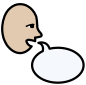 To inform someone (in person or online) about a behaviour that has been seen (in person or online)Relationships:I can identify positive aspects of being part of a family. I can explain different ways that people can care for each other. I can explain what is appropriate to share with friends, family, classmates and wider social groups. I can explain what privacy and personal boundaries are and how to respect them. Living in the wider world:I can explain what a responsibility is.I can identify a responsibility I have. I can explain why rights are important. Health and wellbeing: I can identify healthy and unhealthy choices in food and how this could negatively impact me. I can explain what is meant by a healthy, balanced diet. Relationships:I can explain what an upstander and a bystander is. I can identify the effects and consequences of bullying for the people involved. I can identify the similarities and differences between online bullying and face-to-face bullying. I can explain what to do and whom to tell if I see or experience bullying or hurtful behaviour. Living in the wider world:I can identify basic strategies to keep myself safe onlineI can explain what inappropriate and appropriate content is and how to report inappropriate content.I can explain what to do if I am unsure or worried about a situation online. I can explain what a stereotype is and give an example. I can explain how to safely challenge a stereotype. Health and wellbeing: I can identify healthy and unhealthy choices in exercise and sleep and how this could negatively impact me. I can begin to explain the positive and negative effects of habits on a healthy lifestyle. I can explain that regular exercise is good for my mental and physical health. Stereotype  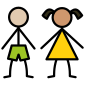 A fixed idea about something, someone or a group of people. Relationships:I can identify positive aspects of being part of a family. I can explain different ways that people can care for each other. I can explain what is appropriate to share with friends, family, classmates and wider social groups. I can explain what privacy and personal boundaries are and how to respect them. Living in the wider world:I can explain what a responsibility is.I can identify a responsibility I have. I can explain why rights are important. Health and wellbeing: I can identify healthy and unhealthy choices in food and how this could negatively impact me. I can explain what is meant by a healthy, balanced diet. Relationships:I can explain what an upstander and a bystander is. I can identify the effects and consequences of bullying for the people involved. I can identify the similarities and differences between online bullying and face-to-face bullying. I can explain what to do and whom to tell if I see or experience bullying or hurtful behaviour. Living in the wider world:I can identify basic strategies to keep myself safe onlineI can explain what inappropriate and appropriate content is and how to report inappropriate content.I can explain what to do if I am unsure or worried about a situation online. I can explain what a stereotype is and give an example. I can explain how to safely challenge a stereotype. Health and wellbeing: I can identify healthy and unhealthy choices in exercise and sleep and how this could negatively impact me. I can begin to explain the positive and negative effects of habits on a healthy lifestyle. I can explain that regular exercise is good for my mental and physical health. Impact   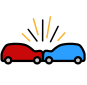 The effect something can have on someone or something. 